                                             Der Blick vom Boden eines Schwimmbeckens                                  __________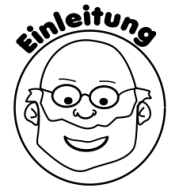 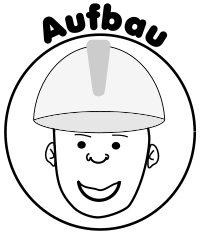 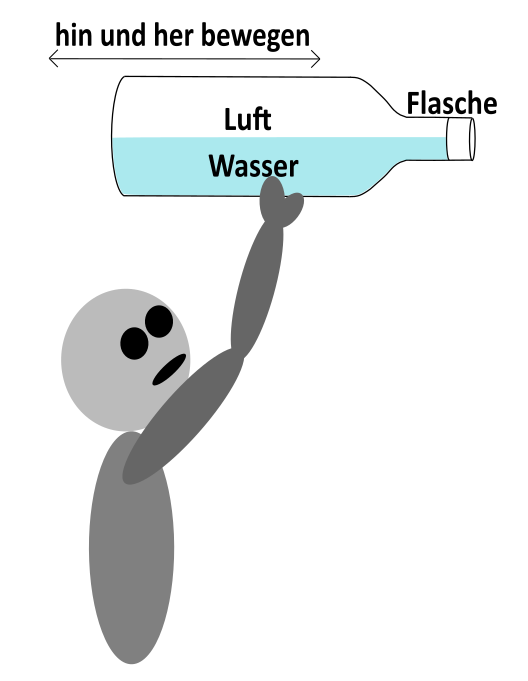 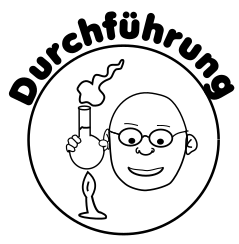 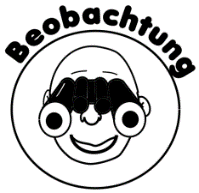 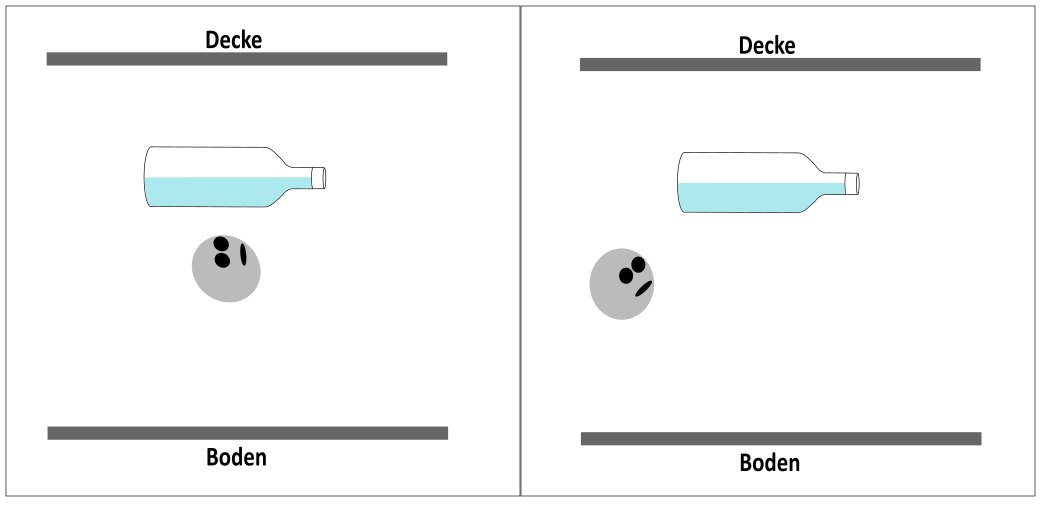 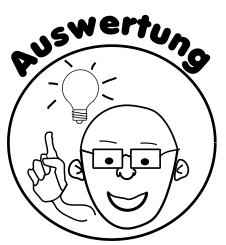 